St. Mary Catholic Booster Club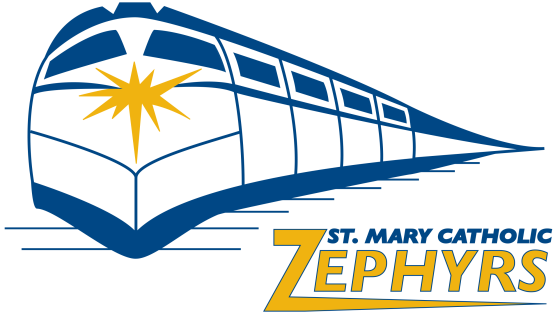 8/21/20196:30 pm					SMCS Resource CenterBooster Club AgendaApproval of Previous Meeting Minutes from 6/27/2019 – Dave ThoneOpen VP position – Dave Thone2018/19 Budget Recap	- Dave Thone2019/20 Project Budget – Dave ThoneAthletic Director Report (High School and Middle School) – Matt Schoultz & Rachel EggertStanding Committee Chair ReportsConcession Coordinator – Tiffany VostersSports/Activities Books – Jeff Braatz/Trisha AkeySpirit Stop – Tara GagneGZO – New Committee Chair Patti Purcell (thank you Patti!)Middle School Basketball Tournaments - Additional Topics Connect 5 date 9/14/19Corn Roast 8/30/19Fund Raising Protocol within the system  Open Agenda AdjournNext Meeting: Wednesday, September 11th, 2019 – 6:30 pm at St. Mary Catholic High School